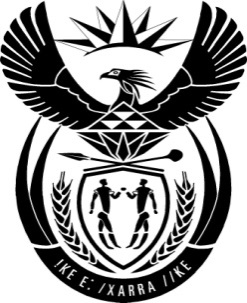 THE PRESIDENCY:  REPUBLIC OF SOUTH AFRICAPrivate Bag X1000, Pretoria, 0001NATIONAL ASSEMBLYQUESTIONS FOR WRITTEN REPLYQUESTION NO:	2505Date Published:	11 November 2016Ms D Carter (COPE) to ask the President of the Republic: With reference to his reply to oral question 1 in the National Council of Provinces on 25 October 2016, and taking into consideration the transcripts of the question and answer session he held with the former Public Protector during her investigations in respect of the State of Capture report, (a) why did it take him seven months to respond to the questions posed by the former Public Protector and (b) why did he not answer the questions on the allegations levelled against him?                              NW2919EReply: The question pertains to matters that are either before courts and/or are subject to other legal processes. I am therefore unable to answer the question until the said processes have been concluded.